Math 7R – Spiral Review #20		    	         			             DUE BY: June 8th      Mrs. Frascatore	      						Name __________________________		Period ______	Date ____________Directions:  Show work on all problems, unless noted.  Show work top to bottom, left to right.  Calculators may be used, unless otherwise indicated.  Attach additional sheets of work if needed.  Label and BOX ANSWERS.10.  Find the surface area of the square pyramid.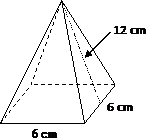 1.  Solve the given equation and show check.-2x – 4 = 8x – 24Ck:2. Part A    Simplify the given expression.4(3x – 7y) - 2xPart B   Factor your simplified expression from Part A. ________________________3.  Find the volume of the following rectangular prism.V = Bh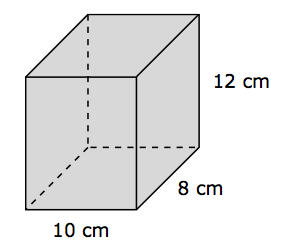 4.  In the United States, 0.75% of people have Celiac Disease.  If the population of the US is approximately 320,000,000 people, how many people have the disease?  5. The cost of a gallon of gasoline, g, is marked up 15%.  Write and then simplify an expression to represent the new cost.  No work needed to be shown here.Expression ________________Simplest terms ____________6.  Tom made a scale drawing of his rectangular living room.  The scale used was 1 in. = 2 ft.  Tom’s drawing was 4 in by 6 in.  What is the area of Tom’s living room?  [Area =  x w]7.  Find the surface area of the given rectangular prism.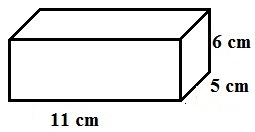 8.  Borris saved $60.50 in 5 weeks.  If he saved an equal amount each week, how much money would he save in 8 weeks?  No calculators.9. The price of gasoline rises from $2.50 per gallon to $2.65 per gallon.  What is the percent increase?  No calcs.